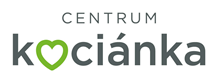 DODATEK č.3  SMLOUVY O DÍLOuzavřený níže uvedeného dne měsíce a roku mezi smluvními stranami, kterými jsouObjednatel:		Centrum KociánkaSídlo:			Brno, Kociánka 93/2, PSČ 612 47IČ:	00093378DIČ:	CZ00093378Bankovní spojení:	ČNB Brno, č. ú. 197136621/0710Jednající:		XXXXXXXXXXXX – ředitelemKontaktní osoba:             XXXXXXXXXXXX - vedoucí pracoviště BřezejcMobil a email:                 +420 xxx xxx xxx,  email xxxxx.xxxxx@kocianka.cz(dále jen objednatel)AZhotovitel:	        BUILDING centrum – HSV s.r.o.Sídlo:			   Velké Meziříčí, Karlov 169/88 PSČ 59401IČ:	   25317873DIČ:	   CZ25317873Bankovní spojení:	   Komerční banka a.s.. č.ú 528 872 0287/0100Jednající:		   XXXXXXXXXXX a XXXXXXXXX – jednateliKontaktní osoba:               xxxxxxxxxxxxx – stavební technikMobil a email:                    xxx xxx xxx, xxxxxxxx@bc-hsv.cz, info@bc-hsv.cz (dále jen zhotovitel).	I. Předmět a důvod uzavření Dodatku č.1Smluvní strany uzavřely dne 26.2.2024 Smlouvu o dílo na realizaci díla investiční akce “Centrum Kociánka – rekonstrukce prostor objektu A- Březejc“; č. inv. akce 013V332006031 ve znění dodatků č.1 a č.2  smlouvy o dílo, zveřejněných řádně v registru smluv podle podmínek zákona č.340/2015 Sb. O registru smluv.Předmětem a důvodem uzavření dodatku č.3 smlouvy o dílo jsou změna a zdůvodnění změny ceny díla a na ni navazující nezbytná dohoda o změně  změna ceny díla za podmínek ve smyslu ust.  § 1765 odst.1 zákona č. 89/2012 Sb. občanského zákoníku.Důvodem změny ceny díla jsou vícepráce související s plněním díla, které před uzavřením smlouvy o dílo smluvní strany nemohly důvodně očekávat a potřeba jejich realizace vyvstala až v průběhu vlastní realizace díla. V průběhu realizačních prací při provedení sond skladby podlah, stropů a povrchových úprav svislých konstrukcí bylo zjištěno, že některé skladby jsou ve špatném stavebně technickém stavu a vodorovné prvky vykazují vetší svislé deformace. Dále z důvodu lepšího prostorového řešení bylo jako vhodnější shledáno, aby dveře do místností ve 2.NP 204, 205, 206 byly provedeny jako posuvné. V návaznosti na skutečnosti a důvody  popsané odst. I v bodu 3 tohoto dodatku se smluvní strany vzájemně dohodly na tzv. nepodstatné změně závazku ze smlouvy o dílo v souladu s ust. § 222 odst. 6 zákona č. 134/2016 Sb. zákona o zadávání veřejných zakázek v platném znění. Hodnota změny představuje 25% původní hodnoty závazku sjednaného ve smlouvě o dílo.Smluvní stany mění ujednání o ceně díla v bodě 5.1 smlouvy o dílo, které nově zní:5. CENA DÍLA5.1 Cena za Dílo dle Smlouvy je sjednána na základě nabídkové ceny Zhotovitele stanovené v souladu se zákonem č. 526/1990 Sb., o cenách, ve znění pozdějších předpisů  a změnového listu tvořícího přílohu č. 1 tohoto dodatku č.3.:Cena celkem bez DPH                            3.056.960,00 KčDPH 12%                                                 366.835,20 KčCena celkem včetně DPH            3.423.795,20 KčII.	Ostatní ujednáníOstatní ujednání smlouvy o dílo ze dne 26.2.2024 ve znění dodatku č.1 a dodatku č.2 dodatkem č.3 nedotčené zůstávají v platnosti.Nedílnou součástí dodatku č.3 smlouvy o dílo je příloha č.1 – změnový list.Dodatek č.3 smlouvy o dílo je vypracován ve dvou stejnopisech s platností originálu, z nichž objednatelobdrží jedno podepsané vyhotovení a zhotovitel obdrží jedno podepsané vyhotovení.Dodatek č.3 smlouvy o dílo nabývá účinnosti zveřejněním v registru smluv podle podmínek zákonač.340/2015 Sb. o registru smluv.Smluvní strany dodatek č.3 smlouvy o dílo uzavírají svobodně a vážně, nikoliv v tísni ani za nápadněnevýhodných podmínek, což stvrzují svými podpisy osob k tomu oprávněných. Dnem el. podpisu 7.8.2024Za Objednatele:				             Za Zhotovitele:…………………………………………    			 ……………………….……………………………………..XXXXXXXXXXX, ředitel		               XXXXXXX, XXXXXXXXX– jednatelé